Liability Release and Parent Consent Form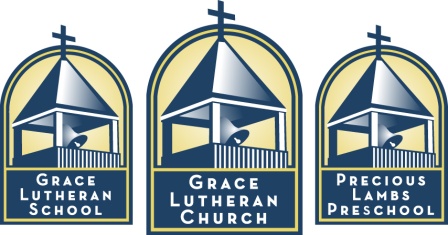 We, the undersigned, as the participant, and the parent(s), or legal guardian(s) of a participant in a program organized and directed by Grace Lutheran School, hereby release Grace Lutheran School, its Board of Education, administration, faculty, coordinators, host parents, and staff from any and all current and future claims, charges, costs and/or causes of action for loss of property, personal injury, illness, accident or death sustained by the participant for the duration of the particpant’s enrollment in any program at Grace Lutheran School, whether covered by insurance or not.  We further understand and agree we are responsible for any loss, damage, or injury caused by the participant in the programs at Grace Lutheran School.We understand and agree that the participant will be subject to authorities and teachers of the school and the host family, and that he/she must follow the rules set forth by Grace Lutheran School and/or the host family.As the parent(s) or legal guardian(s) we agree to supply our child with sufficient spending money to cover his/her needs and expenses for the duration of his/her program at Grace Lutheran School.  We understand and agree that Grace Lutheran School is not responsible for my/our child’s money or personal property, whether lost or stolen, while he/she is participating in any program at Grace Lutheran School.We grant Grace Lutheran School permission to use photographs, or any other materials in which the participant may appear, for promotion or publicity of the school’s programs._____________________________________				________________Signature of Student								Date_____________________________________				________________Signature of Father or Legal Guardian						Date_____________________________________				________________Signature of Mother or Legal Guardian						Date